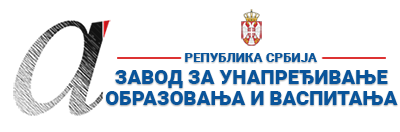 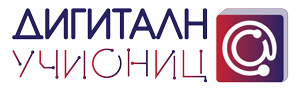 ПРИПРЕМА ЗА ЧАС*Детаљно опишите на који начин се користе функције и сегменти дигиталних образовних ресурса / алата, апликација и софтвера при реализацији овог часа.**Уз припрему за час пожељно је приложити и линк ка презентацији или линкове ка онлајн апликацијама и алатима коришћеним за реализацију часа (уколико су коришћене презентације и онлајн алати). Презентација се може урадити у било ком софтверу за израду презентација (PowerPoint, Google Slide, Prezi, Zoho Show, Sway, Canva или било који други), а избор онлајн алата и апликација је у потпуности слободан (то могу бити алати приказани на обуци, али и било који други које користите у вашем раду). Презентације треба да буду подељене преко линка ка неком од алата за складиштење података у облаку (Google Drive, OneDrive, Dropbox…). Презентације (линкови) се не могу слати преко онлајн сервиса као што је WeeTransfer и слични, јер је време складиштења података на оваквим сервисима обично ограничено на 10-15 дана, након чега се линк и подаци бришу. Презентација часа може бити и у виду видео презентације (материјала) постављене на неки од сервиса као што су YouTube, Dailymotion, TikTok…
Уколико користите дигиталне уџбенике за реализацију овог часа, довољно је само да наведете дигитални уџбеник (назив и издавача) који користите и у реду „12. Детаљан опис“ опишете на који начин се користи (који сегменти и функције) при реализацији часа.***Ред „16 Остало“ није обавезан, али може да утиче на избор за Базу радова.****НАЈКВАЛИТЕТНИЈЕ ПРИПРЕМЕ ЗА ЧАС БИЋЕ ПОСТАВЉЕНЕ У БАЗУ РАДОВА НА САЈТУ ПРОЈЕКТА https://digitalnaucionica.edu.rs/1. ШколаОШ „2.октобар“ОШ „2.октобар“МестоЗрењанинЗрењанинЗрењанин2. Наставник (име и презиме)Маријана МарчићевМаријана МарчићевМаријана МарчићевМаријана МарчићевМаријана МарчићевМаријана Марчићев3. Модел наставе (изабрати из падајућег менија):3. Модел наставе (изабрати из падајућег менија):4. Предмет:Енглески језикЕнглески језикЕнглески језикЕнглески језикРазред шести5. Наставна тема - модул:CitiesCitiesCitiesCitiesCitiesCities6. Наставна јединица:Culture: The Big Apple Culture: The Big Apple Culture: The Big Apple Culture: The Big Apple Culture: The Big Apple Culture: The Big Apple 7. Циљ наставне јединице:Оспособљавање ученика да препознају и разговарају o знаменитостима ЊујоркаОспособљавање ученика да препознају и разговарају o знаменитостима ЊујоркаОспособљавање ученика да препознају и разговарају o знаменитостима ЊујоркаОспособљавање ученика да препознају и разговарају o знаменитостима ЊујоркаОспособљавање ученика да препознају и разговарају o знаменитостима ЊујоркаОспособљавање ученика да препознају и разговарају o знаменитостима Њујорка8. Очекивани исходи:На крају часа ученик ће бити у стању да:-Препозна и наведе  знаменитости Њујорка -Изнесе неколико основних чињеница о знаменитостима у тексту-Користи  речи којима се именују места у градуНа крају часа ученик ће бити у стању да:-Препозна и наведе  знаменитости Њујорка -Изнесе неколико основних чињеница о знаменитостима у тексту-Користи  речи којима се именују места у градуНа крају часа ученик ће бити у стању да:-Препозна и наведе  знаменитости Њујорка -Изнесе неколико основних чињеница о знаменитостима у тексту-Користи  речи којима се именују места у градуНа крају часа ученик ће бити у стању да:-Препозна и наведе  знаменитости Њујорка -Изнесе неколико основних чињеница о знаменитостима у тексту-Користи  речи којима се именују места у градуНа крају часа ученик ће бити у стању да:-Препозна и наведе  знаменитости Њујорка -Изнесе неколико основних чињеница о знаменитостима у тексту-Користи  речи којима се именују места у градуНа крају часа ученик ће бити у стању да:-Препозна и наведе  знаменитости Њујорка -Изнесе неколико основних чињеница о знаменитостима у тексту-Користи  речи којима се именују места у граду9. Методе рада:Комбиновани-разговор, описивање слика, читање/слушање текста, одговарање на питања у вези са текстом, тражење информација текстуКомбиновани-разговор, описивање слика, читање/слушање текста, одговарање на питања у вези са текстом, тражење информација текстуКомбиновани-разговор, описивање слика, читање/слушање текста, одговарање на питања у вези са текстом, тражење информација текстуКомбиновани-разговор, описивање слика, читање/слушање текста, одговарање на питања у вези са текстом, тражење информација текстуКомбиновани-разговор, описивање слика, читање/слушање текста, одговарање на питања у вези са текстом, тражење информација текстуКомбиновани-разговор, описивање слика, читање/слушање текста, одговарање на питања у вези са текстом, тражење информација тексту10. Облици рада:Фронтални, индивидуални, у паруФронтални, индивидуални, у паруФронтални, индивидуални, у паруФронтални, индивидуални, у паруФронтални, индивидуални, у паруФронтални, индивидуални, у пару11. Потребна опрема / услови / наставна средства / софтвер – апликације - алати за реализацију часаРачунар, пројектор, бела табла, Power Point презентација, дигитални уџбеник Project 3 (OUP), Google classroomРачунар, пројектор, бела табла, Power Point презентација, дигитални уџбеник Project 3 (OUP), Google classroomРачунар, пројектор, бела табла, Power Point презентација, дигитални уџбеник Project 3 (OUP), Google classroomРачунар, пројектор, бела табла, Power Point презентација, дигитални уџбеник Project 3 (OUP), Google classroomРачунар, пројектор, бела табла, Power Point презентација, дигитални уџбеник Project 3 (OUP), Google classroomРачунар, пројектор, бела табла, Power Point презентација, дигитални уџбеник Project 3 (OUP), Google classroom12. Детаљан опис начина употребе дигиталних образовних материјала / дигиталних уџбеника / апликација и алата*-Project 3  дигитални уџбеник  за 6. разред основне школе-на часу путем пројектора и паметне табле – у делу када слушају текст о Њујорку и приликом провере решења за последњу вежбу у средишњем делу часа -Power Point презентација –у уводном делу часа презентација служи за упознавања ученика са темом часа, а у завршном делу да понове научене чињенице о знаменитостима о којима су читали на часу-Гоогле упитник постављен на Гоогле учионицу  за домаћи задатак-Project 3  дигитални уџбеник  за 6. разред основне школе-на часу путем пројектора и паметне табле – у делу када слушају текст о Њујорку и приликом провере решења за последњу вежбу у средишњем делу часа -Power Point презентација –у уводном делу часа презентација служи за упознавања ученика са темом часа, а у завршном делу да понове научене чињенице о знаменитостима о којима су читали на часу-Гоогле упитник постављен на Гоогле учионицу  за домаћи задатак-Project 3  дигитални уџбеник  за 6. разред основне школе-на часу путем пројектора и паметне табле – у делу када слушају текст о Њујорку и приликом провере решења за последњу вежбу у средишњем делу часа -Power Point презентација –у уводном делу часа презентација служи за упознавања ученика са темом часа, а у завршном делу да понове научене чињенице о знаменитостима о којима су читали на часу-Гоогле упитник постављен на Гоогле учионицу  за домаћи задатак-Project 3  дигитални уџбеник  за 6. разред основне школе-на часу путем пројектора и паметне табле – у делу када слушају текст о Њујорку и приликом провере решења за последњу вежбу у средишњем делу часа -Power Point презентација –у уводном делу часа презентација служи за упознавања ученика са темом часа, а у завршном делу да понове научене чињенице о знаменитостима о којима су читали на часу-Гоогле упитник постављен на Гоогле учионицу  за домаћи задатак-Project 3  дигитални уџбеник  за 6. разред основне школе-на часу путем пројектора и паметне табле – у делу када слушају текст о Њујорку и приликом провере решења за последњу вежбу у средишњем делу часа -Power Point презентација –у уводном делу часа презентација служи за упознавања ученика са темом часа, а у завршном делу да понове научене чињенице о знаменитостима о којима су читали на часу-Гоогле упитник постављен на Гоогле учионицу  за домаћи задатак-Project 3  дигитални уџбеник  за 6. разред основне школе-на часу путем пројектора и паметне табле – у делу када слушају текст о Њујорку и приликом провере решења за последњу вежбу у средишњем делу часа -Power Point презентација –у уводном делу часа презентација служи за упознавања ученика са темом часа, а у завршном делу да понове научене чињенице о знаменитостима о којима су читали на часу-Гоогле упитник постављен на Гоогле учионицу  за домаћи задатакПланиране активности наставникаПланиране активности наставникаПланиране активности ученикаПланиране активности ученикаПланиране активности ученикаПланиране активности ученика13.1. Уводни део часа -Наставник пушта  део спота  са  јутјуба  (Аlicia Keys-New York)   и најављује да ће обрађивати текст о Њујорку-Поставља питања ученицима  шта знају о Њујорку, да ли је то главни град, које знаменитости Њујорка су видели у филмовима-Пушта Power point презентацију са сликама знаменитост Њујорка и пита ученике да ли препознају неко од обележја Њујорка на презентацији. Такође пита у коју врсту знаменитости спада знаменитост са слике (square, park, statue…) -Наставник пушта  део спота  са  јутјуба  (Аlicia Keys-New York)   и најављује да ће обрађивати текст о Њујорку-Поставља питања ученицима  шта знају о Њујорку, да ли је то главни град, које знаменитости Њујорка су видели у филмовима-Пушта Power point презентацију са сликама знаменитост Њујорка и пита ученике да ли препознају неко од обележја Њујорка на презентацији. Такође пита у коју врсту знаменитости спада знаменитост са слике (square, park, statue…) -Ученици гледају спот и упознају се са темом часа-Ученици одговарају на питања наставника-Ученици препознају знаменитости Њујорка и одговарају на питања наставника у вези са називима знаменитости и називима места у граду-Ученици гледају спот и упознају се са темом часа-Ученици одговарају на питања наставника-Ученици препознају знаменитости Њујорка и одговарају на питања наставника у вези са називима знаменитости и називима места у граду-Ученици гледају спот и упознају се са темом часа-Ученици одговарају на питања наставника-Ученици препознају знаменитости Њујорка и одговарају на питања наставника у вези са називима знаменитости и називима места у граду-Ученици гледају спот и упознају се са темом часа-Ученици одговарају на питања наставника-Ученици препознају знаменитости Њујорка и одговарају на питања наставника у вези са називима знаменитости и називима места у граду13.2. Средишњи део часа-Наставник  преко паметне табле и дигиталног уџбеника  пушта текст о Њујорку уз задатак да у тексту пронађу шта су: The Big Apple, The Empire State Building, New Amsterdam, Times Square, Manhattan, Central Park, The Statue of Liberty, Macy’s-Наставник прозива ученике и  провера  тачност одговора-Наставник даје задатак да се  у тексту подвуку непознате речи, а  затим их објашњава и записује на табли-Наставник  ученике дели у парове и задаје вежбу са питањима  у вези текста да на њих писмено одговоре-Наставник слуша и проверава одговоре ученика и подстиче  да одговоре допуне-Наставник показује последњу вежбу преко паметне табле. Задатак је да напишу где се у Њујорку налази The Statue of Liberty, где се прославља Нова година, где се може возити чамцем по језеру  и са које знаменитости поглед сеже 120км-Наставник тачне одговоре за последњу вежбу показује  на паметној табли користећи дигитални уџбеник-Наставник  преко паметне табле и дигиталног уџбеника  пушта текст о Њујорку уз задатак да у тексту пронађу шта су: The Big Apple, The Empire State Building, New Amsterdam, Times Square, Manhattan, Central Park, The Statue of Liberty, Macy’s-Наставник прозива ученике и  провера  тачност одговора-Наставник даје задатак да се  у тексту подвуку непознате речи, а  затим их објашњава и записује на табли-Наставник  ученике дели у парове и задаје вежбу са питањима  у вези текста да на њих писмено одговоре-Наставник слуша и проверава одговоре ученика и подстиче  да одговоре допуне-Наставник показује последњу вежбу преко паметне табле. Задатак је да напишу где се у Њујорку налази The Statue of Liberty, где се прославља Нова година, где се може возити чамцем по језеру  и са које знаменитости поглед сеже 120км-Наставник тачне одговоре за последњу вежбу показује  на паметној табли користећи дигитални уџбеник-Ученици слушају, читају текст и  у њему проналазе информације шта су знаменитости поменуте у вежби-Ученици читају одговоре -Ученици подвлаче непознате речи, а затим  их, уз наставникову помоћ, преводе и записују-Ученици  у пару проналазе одговоре у тексту и записују их-Ученици читају  своје одговоре и допуњују туђе-Ученици записују одговоре користећи поново називе знаменитости Њујорка-Ученици преко паметне табле проверавају тачност датих одговора-Ученици слушају, читају текст и  у њему проналазе информације шта су знаменитости поменуте у вежби-Ученици читају одговоре -Ученици подвлаче непознате речи, а затим  их, уз наставникову помоћ, преводе и записују-Ученици  у пару проналазе одговоре у тексту и записују их-Ученици читају  своје одговоре и допуњују туђе-Ученици записују одговоре користећи поново називе знаменитости Њујорка-Ученици преко паметне табле проверавају тачност датих одговора-Ученици слушају, читају текст и  у њему проналазе информације шта су знаменитости поменуте у вежби-Ученици читају одговоре -Ученици подвлаче непознате речи, а затим  их, уз наставникову помоћ, преводе и записују-Ученици  у пару проналазе одговоре у тексту и записују их-Ученици читају  своје одговоре и допуњују туђе-Ученици записују одговоре користећи поново називе знаменитости Њујорка-Ученици преко паметне табле проверавају тачност датих одговора-Ученици слушају, читају текст и  у њему проналазе информације шта су знаменитости поменуте у вежби-Ученици читају одговоре -Ученици подвлаче непознате речи, а затим  их, уз наставникову помоћ, преводе и записују-Ученици  у пару проналазе одговоре у тексту и записују их-Ученици читају  своје одговоре и допуњују туђе-Ученици записују одговоре користећи поново називе знаменитости Њујорка-Ученици преко паметне табле проверавају тачност датих одговора13.3. Завршни део часа-Наставник пушта презентацију из уводног часа и поново поставља питања ученицима о називима знаменитости, али овај пут поставља и питања у којима тражи детаљније информације (где је знаменитост, зашто је битна, зашто је атракција туристима и сл.)-Наставник објашњава домаћи задатак (гугл упитник о Њујорку)-Наставник пушта презентацију из уводног часа и поново поставља питања ученицима о називима знаменитости, али овај пут поставља и питања у којима тражи детаљније информације (где је знаменитост, зашто је битна, зашто је атракција туристима и сл.)-Наставник објашњава домаћи задатак (гугл упитник о Њујорку)-Ученици гледају презентацију и одговарају на питања наставника-Ученици постављају питања уколико им нешто није јасно у вези са израдом домаћег задатка-Ученици гледају презентацију и одговарају на питања наставника-Ученици постављају питања уколико им нешто није јасно у вези са израдом домаћег задатка-Ученици гледају презентацију и одговарају на питања наставника-Ученици постављају питања уколико им нешто није јасно у вези са израдом домаћег задатка-Ученици гледају презентацију и одговарају на питања наставника-Ученици постављају питања уколико им нешто није јасно у вези са израдом домаћег задатка14. Линкови** ка презентацији која прати час ка дигиталном образовном садржају / алатима / апликацијама  ка свим осталим онлајн садржајима који дају увид у припрему за час и његову реализацију https://www.youtube.com/watch?v=q54ucBh0Ck0https://drive.google.com/file/d/1QzBIM03A3JztKCe6dqvpLT0OB8On2G7M/view?usp=sharinghttps://docs.google.com/forms/d/e/1FAIpQLSegKuQongUFOgnjNnXJvo0C0cjauFdUQ2x36sYh6lVdAy8Mpg/viewformhttps://www.oxfordlearnersbookshelf.com/home/main.htmlhttps://www.youtube.com/watch?v=q54ucBh0Ck0https://drive.google.com/file/d/1QzBIM03A3JztKCe6dqvpLT0OB8On2G7M/view?usp=sharinghttps://docs.google.com/forms/d/e/1FAIpQLSegKuQongUFOgnjNnXJvo0C0cjauFdUQ2x36sYh6lVdAy8Mpg/viewformhttps://www.oxfordlearnersbookshelf.com/home/main.htmlhttps://www.youtube.com/watch?v=q54ucBh0Ck0https://drive.google.com/file/d/1QzBIM03A3JztKCe6dqvpLT0OB8On2G7M/view?usp=sharinghttps://docs.google.com/forms/d/e/1FAIpQLSegKuQongUFOgnjNnXJvo0C0cjauFdUQ2x36sYh6lVdAy8Mpg/viewformhttps://www.oxfordlearnersbookshelf.com/home/main.htmlhttps://www.youtube.com/watch?v=q54ucBh0Ck0https://drive.google.com/file/d/1QzBIM03A3JztKCe6dqvpLT0OB8On2G7M/view?usp=sharinghttps://docs.google.com/forms/d/e/1FAIpQLSegKuQongUFOgnjNnXJvo0C0cjauFdUQ2x36sYh6lVdAy8Mpg/viewformhttps://www.oxfordlearnersbookshelf.com/home/main.htmlhttps://www.youtube.com/watch?v=q54ucBh0Ck0https://drive.google.com/file/d/1QzBIM03A3JztKCe6dqvpLT0OB8On2G7M/view?usp=sharinghttps://docs.google.com/forms/d/e/1FAIpQLSegKuQongUFOgnjNnXJvo0C0cjauFdUQ2x36sYh6lVdAy8Mpg/viewformhttps://www.oxfordlearnersbookshelf.com/home/main.htmlhttps://www.youtube.com/watch?v=q54ucBh0Ck0https://drive.google.com/file/d/1QzBIM03A3JztKCe6dqvpLT0OB8On2G7M/view?usp=sharinghttps://docs.google.com/forms/d/e/1FAIpQLSegKuQongUFOgnjNnXJvo0C0cjauFdUQ2x36sYh6lVdAy8Mpg/viewformhttps://www.oxfordlearnersbookshelf.com/home/main.html15. Начини провере остварености исхода-Тачност одговора ученика у вежбама које раде за време часа-Тачност одговора ученика на постављена питања у вези са презентацијом у завршном делу часа- Проценат тачних одговора у гугл упитнику за домаћи задатак-Тачност одговора ученика у вежбама које раде за време часа-Тачност одговора ученика на постављена питања у вези са презентацијом у завршном делу часа- Проценат тачних одговора у гугл упитнику за домаћи задатак-Тачност одговора ученика у вежбама које раде за време часа-Тачност одговора ученика на постављена питања у вези са презентацијом у завршном делу часа- Проценат тачних одговора у гугл упитнику за домаћи задатак-Тачност одговора ученика у вежбама које раде за време часа-Тачност одговора ученика на постављена питања у вези са презентацијом у завршном делу часа- Проценат тачних одговора у гугл упитнику за домаћи задатак-Тачност одговора ученика у вежбама које раде за време часа-Тачност одговора ученика на постављена питања у вези са презентацијом у завршном делу часа- Проценат тачних одговора у гугл упитнику за домаћи задатак-Тачност одговора ученика у вежбама које раде за време часа-Тачност одговора ученика на постављена питања у вези са презентацијом у завршном делу часа- Проценат тачних одговора у гугл упитнику за домаћи задатак16. Остало (нпр. стандарди, кључни појмови, корелација, међупредметне компетенције и сл.)***Корелација-географија (туризам)Кључни појмови-The Big Apple, The Empire State Building,Times Square, The Statue of Liberty, Macy’s, New Amsterdam, Manhattan, Central ParkMeђупредметне компетенције-дигитална, комуникација, естетичкаСтандарди: ПСТ.1.1.12. Уз дуже паузе, описује или представља људе, предмете у свакодневној употреби, места, уобичајене активности користећи најједноставнија језичка средства.ПСТ.1.1.23. На матерњем језику саопштава основну тему и најопштији садржај кратког писаног текста на страном језикуПСТ.1.2.2. Правилно записује познату лексикуПСТ.1.3.2. Зна за регије и државе у којима се страни језик користи као већински.ПСТ.1.3.5. Познаје неколико најпознатијих културних остварења циљних култура; наводи и описује на матерњем језику неколико локација циљних култура за које показује интересовање.ПСТ.2.3.5. Познаје основне одлике регија и држава у којима се страни језик користи као већински.ПСТ.2.3.8. Представља и укратко описује на циљном језику неколико познатих личности и појава из циљних култура, као и оне за које показује интересовање.ПСТ.3.1.3. Разуме основни смисао и главне информације јасно артикулисаних монолошких излагања, прича, презентација и предавања на узрасно адекватне и блиске теме, уз одговарајућу визуелну подршку. ПСТ.3.1.4. Разуме основни смисао и може да издвоји главне информације из аутентичних ПСТ.3.1.4. Разуме основни смисао и може да издвоји главне информације из аутентичних подкаста, радио и телевизијских емисија о познатим, узрасно адекватним темама (нпр. репортажа, научно-популарних, документарних, играних, анимираних филмова, спотова) које слуша/гледа у смисленим целинама. ПСТ.3.1.22. Резимира текст који слуша или чита ослањајући се у мањој мери на језичка средства која се у њему појављујуКорелација-географија (туризам)Кључни појмови-The Big Apple, The Empire State Building,Times Square, The Statue of Liberty, Macy’s, New Amsterdam, Manhattan, Central ParkMeђупредметне компетенције-дигитална, комуникација, естетичкаСтандарди: ПСТ.1.1.12. Уз дуже паузе, описује или представља људе, предмете у свакодневној употреби, места, уобичајене активности користећи најједноставнија језичка средства.ПСТ.1.1.23. На матерњем језику саопштава основну тему и најопштији садржај кратког писаног текста на страном језикуПСТ.1.2.2. Правилно записује познату лексикуПСТ.1.3.2. Зна за регије и државе у којима се страни језик користи као већински.ПСТ.1.3.5. Познаје неколико најпознатијих културних остварења циљних култура; наводи и описује на матерњем језику неколико локација циљних култура за које показује интересовање.ПСТ.2.3.5. Познаје основне одлике регија и држава у којима се страни језик користи као већински.ПСТ.2.3.8. Представља и укратко описује на циљном језику неколико познатих личности и појава из циљних култура, као и оне за које показује интересовање.ПСТ.3.1.3. Разуме основни смисао и главне информације јасно артикулисаних монолошких излагања, прича, презентација и предавања на узрасно адекватне и блиске теме, уз одговарајућу визуелну подршку. ПСТ.3.1.4. Разуме основни смисао и може да издвоји главне информације из аутентичних ПСТ.3.1.4. Разуме основни смисао и може да издвоји главне информације из аутентичних подкаста, радио и телевизијских емисија о познатим, узрасно адекватним темама (нпр. репортажа, научно-популарних, документарних, играних, анимираних филмова, спотова) које слуша/гледа у смисленим целинама. ПСТ.3.1.22. Резимира текст који слуша или чита ослањајући се у мањој мери на језичка средства која се у њему појављујуКорелација-географија (туризам)Кључни појмови-The Big Apple, The Empire State Building,Times Square, The Statue of Liberty, Macy’s, New Amsterdam, Manhattan, Central ParkMeђупредметне компетенције-дигитална, комуникација, естетичкаСтандарди: ПСТ.1.1.12. Уз дуже паузе, описује или представља људе, предмете у свакодневној употреби, места, уобичајене активности користећи најједноставнија језичка средства.ПСТ.1.1.23. На матерњем језику саопштава основну тему и најопштији садржај кратког писаног текста на страном језикуПСТ.1.2.2. Правилно записује познату лексикуПСТ.1.3.2. Зна за регије и државе у којима се страни језик користи као већински.ПСТ.1.3.5. Познаје неколико најпознатијих културних остварења циљних култура; наводи и описује на матерњем језику неколико локација циљних култура за које показује интересовање.ПСТ.2.3.5. Познаје основне одлике регија и држава у којима се страни језик користи као већински.ПСТ.2.3.8. Представља и укратко описује на циљном језику неколико познатих личности и појава из циљних култура, као и оне за које показује интересовање.ПСТ.3.1.3. Разуме основни смисао и главне информације јасно артикулисаних монолошких излагања, прича, презентација и предавања на узрасно адекватне и блиске теме, уз одговарајућу визуелну подршку. ПСТ.3.1.4. Разуме основни смисао и може да издвоји главне информације из аутентичних ПСТ.3.1.4. Разуме основни смисао и може да издвоји главне информације из аутентичних подкаста, радио и телевизијских емисија о познатим, узрасно адекватним темама (нпр. репортажа, научно-популарних, документарних, играних, анимираних филмова, спотова) које слуша/гледа у смисленим целинама. ПСТ.3.1.22. Резимира текст који слуша или чита ослањајући се у мањој мери на језичка средства која се у њему појављујуКорелација-географија (туризам)Кључни појмови-The Big Apple, The Empire State Building,Times Square, The Statue of Liberty, Macy’s, New Amsterdam, Manhattan, Central ParkMeђупредметне компетенције-дигитална, комуникација, естетичкаСтандарди: ПСТ.1.1.12. Уз дуже паузе, описује или представља људе, предмете у свакодневној употреби, места, уобичајене активности користећи најједноставнија језичка средства.ПСТ.1.1.23. На матерњем језику саопштава основну тему и најопштији садржај кратког писаног текста на страном језикуПСТ.1.2.2. Правилно записује познату лексикуПСТ.1.3.2. Зна за регије и државе у којима се страни језик користи као већински.ПСТ.1.3.5. Познаје неколико најпознатијих културних остварења циљних култура; наводи и описује на матерњем језику неколико локација циљних култура за које показује интересовање.ПСТ.2.3.5. Познаје основне одлике регија и држава у којима се страни језик користи као већински.ПСТ.2.3.8. Представља и укратко описује на циљном језику неколико познатих личности и појава из циљних култура, као и оне за које показује интересовање.ПСТ.3.1.3. Разуме основни смисао и главне информације јасно артикулисаних монолошких излагања, прича, презентација и предавања на узрасно адекватне и блиске теме, уз одговарајућу визуелну подршку. ПСТ.3.1.4. Разуме основни смисао и може да издвоји главне информације из аутентичних ПСТ.3.1.4. Разуме основни смисао и може да издвоји главне информације из аутентичних подкаста, радио и телевизијских емисија о познатим, узрасно адекватним темама (нпр. репортажа, научно-популарних, документарних, играних, анимираних филмова, спотова) које слуша/гледа у смисленим целинама. ПСТ.3.1.22. Резимира текст који слуша или чита ослањајући се у мањој мери на језичка средства која се у њему појављујуКорелација-географија (туризам)Кључни појмови-The Big Apple, The Empire State Building,Times Square, The Statue of Liberty, Macy’s, New Amsterdam, Manhattan, Central ParkMeђупредметне компетенције-дигитална, комуникација, естетичкаСтандарди: ПСТ.1.1.12. Уз дуже паузе, описује или представља људе, предмете у свакодневној употреби, места, уобичајене активности користећи најједноставнија језичка средства.ПСТ.1.1.23. На матерњем језику саопштава основну тему и најопштији садржај кратког писаног текста на страном језикуПСТ.1.2.2. Правилно записује познату лексикуПСТ.1.3.2. Зна за регије и државе у којима се страни језик користи као већински.ПСТ.1.3.5. Познаје неколико најпознатијих културних остварења циљних култура; наводи и описује на матерњем језику неколико локација циљних култура за које показује интересовање.ПСТ.2.3.5. Познаје основне одлике регија и држава у којима се страни језик користи као већински.ПСТ.2.3.8. Представља и укратко описује на циљном језику неколико познатих личности и појава из циљних култура, као и оне за које показује интересовање.ПСТ.3.1.3. Разуме основни смисао и главне информације јасно артикулисаних монолошких излагања, прича, презентација и предавања на узрасно адекватне и блиске теме, уз одговарајућу визуелну подршку. ПСТ.3.1.4. Разуме основни смисао и може да издвоји главне информације из аутентичних ПСТ.3.1.4. Разуме основни смисао и може да издвоји главне информације из аутентичних подкаста, радио и телевизијских емисија о познатим, узрасно адекватним темама (нпр. репортажа, научно-популарних, документарних, играних, анимираних филмова, спотова) које слуша/гледа у смисленим целинама. ПСТ.3.1.22. Резимира текст који слуша или чита ослањајући се у мањој мери на језичка средства која се у њему појављујуКорелација-географија (туризам)Кључни појмови-The Big Apple, The Empire State Building,Times Square, The Statue of Liberty, Macy’s, New Amsterdam, Manhattan, Central ParkMeђупредметне компетенције-дигитална, комуникација, естетичкаСтандарди: ПСТ.1.1.12. Уз дуже паузе, описује или представља људе, предмете у свакодневној употреби, места, уобичајене активности користећи најједноставнија језичка средства.ПСТ.1.1.23. На матерњем језику саопштава основну тему и најопштији садржај кратког писаног текста на страном језикуПСТ.1.2.2. Правилно записује познату лексикуПСТ.1.3.2. Зна за регије и државе у којима се страни језик користи као већински.ПСТ.1.3.5. Познаје неколико најпознатијих културних остварења циљних култура; наводи и описује на матерњем језику неколико локација циљних култура за које показује интересовање.ПСТ.2.3.5. Познаје основне одлике регија и држава у којима се страни језик користи као већински.ПСТ.2.3.8. Представља и укратко описује на циљном језику неколико познатих личности и појава из циљних култура, као и оне за које показује интересовање.ПСТ.3.1.3. Разуме основни смисао и главне информације јасно артикулисаних монолошких излагања, прича, презентација и предавања на узрасно адекватне и блиске теме, уз одговарајућу визуелну подршку. ПСТ.3.1.4. Разуме основни смисао и може да издвоји главне информације из аутентичних ПСТ.3.1.4. Разуме основни смисао и може да издвоји главне информације из аутентичних подкаста, радио и телевизијских емисија о познатим, узрасно адекватним темама (нпр. репортажа, научно-популарних, документарних, играних, анимираних филмова, спотова) које слуша/гледа у смисленим целинама. ПСТ.3.1.22. Резимира текст који слуша или чита ослањајући се у мањој мери на језичка средства која се у њему појављују